УТВЕРЖДАЮ:Ректор МГТУ им. Н. Э. Баумана_______________ А. А. Александров«______» _________________ 2020 г.Положение об особенностях проведения государственного экзамена и защиты выпускной квалификационной работы с применением электронного обучения, дистанционных образовательных технологий при реализации образовательных программ МГТУ им. Н.Э. БауманаМосква – 2020Настоящее Положение устанавливает единые правила организации дистанционного проведения государственной итоговой аттестации при реализации основных образовательных программ и/или дополнительных образовательных программ в период реализации образовательных программ с применением электронного обучения и дистанционных образовательных технологий.Положение об особенностях проведения государственного экзамена и защиты выпускной квалификационной работы с применением электронного обучения, дистанционных образовательных технологий при реализации образовательных программ МГТУ им. Н.Э. Баумана (далее Положение) разработан в соответствии с требованиями:Федерального закона от 29.12.2012 г. № 273-ФЗ «Об образовании в Российской Федерации»;Приказа Министерства образования и науки Российской Федерации от 29.06.2015 № 636 «Об утверждении Порядка проведения государственной итоговой аттестации по образовательным программам высшего образования – программам бакалавриата, программам специалитета и программам магистратуры»;приказа Минобрнауки России от 23.08.2017 г. № 816 «Об утверждении Порядка применения организациями, осуществляющими образовательную деятельность, электронного обучения, дистанционных образовательных технологий при реализации образовательных программ»;приказа Минобрнауки России от 02.04.2020 г. № 545 «О мерах по реализации подведомственными Министерству науки и высшего образования РФ организациями Указа Президента Российской Федерации от 02 апреля 2020 г. № 239 «О мерах по обеспечению санитарно-эпидемиологического благополучия населения на территории Российской Федерации в связи с распространением новой коронавирусной инфекции (COVID-19)»;приказа Минобрнауки России от 29.04.2020 г. № 634 «О внесении изменений в приказ Министерства науки и высшего образования Российской Федерации от 2 апреля 2020 г. № 545 «О мерах по реализации подведомственными Министерству науки и высшего образования Российской Федерации организациями Указа Президента Российской Федерации от 2 апреля 2020 г. № 239 «О мерах по обеспечению санитарно-эпидемиологического благополучия населения па территории Российской Федерации в связи с распространением новой коронавирусной инфекции (COVI0-19)»;приказа Министерства науки и высшего образования Российской Федерации от 27 марта 2020 г. № 490 «О внесении изменений в некоторые приказы Министерства образования и науки Российской Федерации, касающиеся проведения государственной итоговой аттестации по образовательным программам высшего образования»;Положения о порядке проведения государственной итоговой аттестации по образовательным программам высшего образования – программам бакалавриата, программам специалитета и программам магистратуры МГТУ им. Н.Э. Баумана от 15 апреля 2019 г.;Положением о порядке подготовки и защиты выпускной квалификационной работы студентов МГТУ им. Н.Э. Баумана, обучающихся по основным образовательным программам бакалавриата от 15 апреля 2019 г.;Положением о порядке подготовки и защиты выпускной квалификационной работы студентов МГТУ им. Н.Э. Баумана, обучающихся по основным образовательным программам специалитета от 15 апреля 2019 г.;Положением о порядке подготовки и защиты выпускной квалификационной работы студентов МГТУ им. Н.Э. Баумана, обучающихся по основным образовательным программам магистратуры от 15 апреля 2019 г.;приказов, устанавливающих порядок реализации образовательных программ и организации учебного процесса;Федеральных государственных образовательных стандартов высшего образования (ФГОС ВО), самостоятельно устанавливаемых образовательных стандартов (СУOC) МГТУ им. Н.Э.Баумана;Устава Московского государственного технического университета имени Н.Э. Баумана.1. Общие положения1.1. Требования, содержащиеся в настоящем Положении, являются одинаковыми для всех образовательных программ, реализуемых МГТУ им. Н.Э. Баумана. Регламентированные настоящим Положением процедуры являются обязательными для исполнения всеми участниками образовательных отношений.1.2. Положения о порядке проведения государственной итоговой аттестации по образовательным программам высшего образования – программам бакалавриата, программам специалитета и программам магистратуры МГТУ им. Н.Э. Баумана от 15 апреля 2019 г. применяется в части, не противоречащей настоящему Положению.1.3. Организация проведения государственной итоговой аттестации (ГИА) с применением дистанционных технологий осуществляется с использованием технологических платформ, в том числе электронной информационно-образовательной среды (ЭИОС) МГТУ им. Н.Э. Баумана, в том числе «Электронного университета» (ЭУ), корпоративной электронной почты, webinar.bmstu.ru и др. 1.4. Документы, рассылаемые преподавателями и сотрудниками МГТУ им. Н.Э. Баумана с официальной персональной почты в домене bmstu.ru, приравниваются к собственноручно подписанным документам.1.5. Организация проведения государственной итоговой аттестации с использованием дистанционных технологий осуществляется выпускающей кафедрой в соответствии с утвержденным расписанием ГИА.1.6. Проведение государственной итоговой аттестации с использованием дистанционных технологий проводится после идентификации личности обучающегося. Идентификация личности осуществляется путем сравнения фотографии обучающегося в документе МГТУ им. Н.Э. Баумана (зачетной книжке, студенческом билете, пропуске) с лицом, вышедшим на связь. Обучающиеся несут ответственность за достоверность представляемых для идентификации данных. 1.7. Обучающийся должен самостоятельно обеспечить аппаратное и программное обеспечение своего рабочего места для реализации дистанционного взаимодействия с Государственной экзаменационной комиссией (ГЭК) со стороны обучающегося в соответствии с установленными требованиями.2. Порядок организации дистанционного проведения государственной итоговой аттестации2.1. Применение дистанционных технологий при проведении государственных итоговых аттестационных испытаний доводится кафедрой до сведения обучающихся, председателей и членов ГЭК, апелляционной комиссии, секретарей ГЭК, руководителей и консультантов выпускных квалификационных работ не позднее, чем за один месяц до начала ГИА.2.2. Для технического обеспечения процедуры ГИА с применением дистанционных технологий заведующим кафедрой из числа сотрудников кафедры назначается ответственный за техническое сопровождение процедуры ГЭК. Функции по техническому сопровождению процедуры ГЭК могут быть возложены на секретаря ГЭК.2.3. Согласно утвержденному расписанию ГИА секретарь ГЭК для каждого заседания ГЭК формирует список обучающихся, допущенных к соответствующему государственному аттестационному испытанию, в соответствии с графиком его проведения, устанавливающим даты и время заседаний ГЭК. Не менее чем за пять календарных дней до дня заседания, сформированный список обучающихся направляется по электронной почте в домене @bmstu.ru в деканат, руководителям ВКР, нормоконтролеру кафедры.2.4. Деканат (заместитель декана по выпускному курсу, инспектор деканата) в соответствии с требованиями к проведению заседания ГЭК предоставляет секретарю ГЭК сведения об успеваемости обучающегося за весь период обучения (другие сведения, характеризующие результаты обучения (при необходимости)) не менее чем за три дня до заседания ГЭК.2.5. Руководитель ВКР по электронной почте в домене @bmstu.ru направляет секретарю ГЭК отзыв на выпускную квалификационную работу не позднее, чем за три дня до заседания ГЭК.2.6. Нормоконтролер кафедры для каждой ВКР составляет акт проверки на объем заимствования и направляет по электронной почте в домене @bmstu.ru секретарю ГЭК не позднее, чем за один день до заседания ГЭК. 2.7. Выпускные квалификационные работы специалиста и магистра подлежат рецензированию. Для проведения рецензирования обучающийся или руководитель ВКР определяет и направляет работу рецензенту из числа лиц, не являющихся штатными сотрудниками МГТУ им. Н.Э. Баумана, либо организации, в которой выполнена выпускная квалификационная работа. Полученная рецензия в электронном виде направляется секретарю ГЭК не позднее, чем за один день до проведения заседания ГЭК.2.8. Секретарь ГЭК собирает все предоставленные документы по каждому выпускнику в отдельные папки.2.9. После окончания периода реализации образовательных программ с применением электронного обучения и дистанционных образовательных технологий в недельный срок все участники процесса проведения государственной итоговой аттестации (заведующий кафедрой, деканат, руководитель ВКР, нормоконтролер, председатель и члены ГЭК, секретарь ГЭК, обучающийся) оформляет все документы в соответствии с принятыми в Университете требованиями к порядку проведения государственной итоговой аттестации, подготовки и защиты выпускной квалификационной работы студентов МГТУ им. Н.Э.Баумана.2.10. Обучающийся обязан представить скрепленный (переплетенный, сброшюрованный) вариант выпускной квалификационной работы, включая подписанные части ВКР, направление на защиту, рецензию (при необходимости), акт проверки на объем заимствования, на кафедру для хранения.3. Формы дистанционного приема государственных итоговых аттестационных испытаний3.1. К видам государственных итоговых аттестационных испытаний относятся: – защита выпускной квалификационной работы (выпускной квалификационной работы специалиста – для программ специалитета; выпускной квалификационной работы бакалавра – для программ бакалавриата; выпускной квалификационной работы магистра – для программ магистратуры); – государственный экзамен (при наличии). 3.2. Проведение государственного экзамена с применением дистанционных технологий осуществляется в форме, определенной программой ГИА, с обязательной идентификацией личности обучающегося и постоянным визуальным контролем со стороны ГЭК за соблюдением процедуры проведения государственного экзамена.3.2.1. Государственный экзамен проводится в письменной или письменно-устной форме в виде видеоконференции (онлайн-трансляции) с использованием систем (webinar.bmstu.ru, Webinar.ru, Zoom, Skype, WhatsApp и др.):а) При проведении государственного экзамена в письменной форме обучающемуся на электронную почту в домене bmstu.ru высылается экзаменационный билет. При подготовке экзаменационных билетов следует обратить внимание на их содержание, которое должно максимально затруднить получение готовых ответов с помощью поисковых систем, а также списывание.б) При проведении государственного экзамена в письменно-устной форме экзаменационный билет направляется обучающемуся на электронную почту в домене bmstu.ru. Обучающийся в течение отведенного времени отвечает на вопросы билета (в том числе, решает задачи) в письменной форме. После этого устно отвечает на вопросы билета в формате видеоконференции. 3.2.2. В день проведения государственного экзамена ответственный за техническое сопровождение процедуры ГЭК (секретарь ГЭК) не позднее, чем за 10 минут до начала проведения государственного экзамена начинает видеоконференцию с наименованием «Государственный экзамен», приглашает к участию в заседании председателя ГЭК, членов ГЭК и обучающихся. 3.2.3. Председатель и члены ГЭК, секретарь ГЭК, обучающиеся подключаются к заседанию ГЭК по ссылкам на конкретную видеоконференцию. При подтверждении устойчивого соединения со всеми участниками ГЭК с не менее 2/3 членов ее состава заседание считается открытым.3.2.4. Секретарь ГЭК представляется, оглашает дату и время заседания ГЭК, объявляет о начале заседания. Председатель ГЭК представляется, оглашает количество присутствующих членов, указав на наличие кворума, и приглашает по имени и отчеству каждого члена ГЭК и иных участников (при наличии) представиться. Каждый присутствующий по очереди включает камеру и микрофон и отчетливо вслух произносит фамилию, имя, отчество и занимаемую должность. 3.2.5. Секретарь ГЭК доводит до обучающихся информацию по процедуре проведения государственного экзамена в соответствии с программой ГИА: продолжительность, порядок, критерии оценивания и т.п.3.2.6. При наличии вопросов у обучающихся по процедуре проведения государственного экзамена их направляют членам ГЭК с помощью текстового сообщения в общем чате заседания или озвучивают вслух.3.2.7. Секретарь ГЭК объявляет о начале процедуры идентификации личности обучающихся, кратко описывает порядок действий каждого обучающегося и приглашает пройти идентификацию обучающихся по списку. При идентификации личности обучающийся обязан отчетливо вслух назвать свои фамилию, имя, отчество (при наличии) и продемонстрировать в развернутом виде документ МГТУ им. Н.Э. Баумана (зачетную книжку, студенческий билет, пропуск) рядом с лицом или непосредственно перед видеокамерой для получения отчетливого видеоизображения фотографии и фамилии, имени, отчества (при наличии), имеющихся в документе.Секретарь ГЭК сверяет личные данные обучающегося с имеющимися в протоколе заседания ГЭК. Также визуально проверяет отсутствие посторонних лиц в помещении, в котором находится обучающийся, осматривает поверхность стола, за которым сидит обучающийся.3.2.8. В случае невозможности идентификации личности обучающийся отстраняется от дальнейшего прохождения государственного аттестационного испытания, в протокол заседания ГЭК вносится запись «не явился по уважительной причине (в связи с невозможностью идентификации обучающегося)».3.2.9. После прохождения процедуры идентификации личности обучающийся перед непосредственным проведением государственного экзамена с применением дистанционных образовательных технологий обучающийся называет номер билета. Ответственный за техническое сопровождение процедуры ГЭК (секретарь ГЭК) рассылает обучающимся экзаменационные билеты, согласно указанным номерам, используя электронные адреса в домене bmstu.ru. После этого обучающийся приступает к государственному аттестационному испытанию в тестовой форме или иной другой, установленной программой ГИА. Продолжительность выполнения задания определяется соответствующей программой ГИА. За отведенное время обучающиеся отвечают на вопросы и присылают ответы в виде простого текстового файла. Покидать помещение во время выполнения задания, а также пользоваться помощью посторонних лиц или иными средствами связи, запрещается. В случае необходимости покинуть помещение обучающийся сообщает об этом вслух и следует дальнейшим инструкциям секретаря ГЭК по каналу экстренной связи. В качестве канала экстренной связи допускается использование мобильного телефона.3.2.10. Председатель и члены ГЭК осуществляют визуальное наблюдение за ходом государственного экзамена, при этом обеспечивается наблюдение за всеми обучающимися, участвующими в аттестационном испытании. Максимальное количество обучающихся, одновременно сдающих государственный экзамен, не должно превышать 10 человек. 3.2.11. По окончании выполнения экзаменационного задания обучающийся сообщает о завершении работы в общем чате заседания с помощью текстового сообщения «Тестирование завершено» и:а) при проведении государственного экзамена в письменной форме завершает сеанс связи до момента времени объявления результатов государственного аттестационного испытания. Информация о времени объявления результатов государственного аттестационного испытания публикуется ответственным за техническое сопровождение процедуры ГЭК (секретарем ГЭК) в общем чате заседания.б) при проведении государственного экзамена в письменно-устной форме по истечении отведенного времени или в случае готовности устного ответа – обучающийся должен в течение 10 минут прислать письменные ответы в виде простого текстового файла. Затем в устной форме коротко отвечает на вопросы экзаменационного билета. После этого члены ГЭК в формате видеоконференции с использованием систем видеоконференцсвязи задают вопросы обучающемуся и заслушиваются ответы на них. На основании устного ответа обучающегося проводится оценка его знаний и умений.3.2.12. В случае большого количества обучающихся, сдающих государственный экзамен, графиком его проведения могуты быть предусмотрены перерывы в работе ГЭК. 3.2.13. Обсуждение результатов выполненных заданий происходит после отключения от аудио- и видеосвязи обучающихся. После обсуждения секретарь ГЭК фиксирует его результаты в протоколах заседания ГЭК.3.2.14. Результаты государственного экзамена с применением дистанционных технологий объявляются обучающимся в день проведения аттестационного испытания. Результат государственного экзамена объявляется председателем ГЭК, который отчетливо вслух озвучивает ФИО обучающегося и выставленную ему оценку («отлично», «хорошо», «удовлетворительно», «неудовлетворительно»). 3.2.15. Письменные ответы хранятся на кафедре и являются материалами, которые могут использоваться при апелляции обучающегося к процедуре государственной итоговой аттестации. 3.2.16. Если обучающийся не отправит ответы на экзаменационный билет до указанного срока, считается, что экзамен не сдан, а в протокол заседания ГЭК проставляется оценка «неудовлетворительно».3.2.17. В случае, если обучающийся не имеет возможности для дистанционной сдачи государственного экзамена, он сообщает об этом электронным письмом в домене @student.bmstu.ru заведующему кафедрой (руководителю ВКР, секретарю ГЭК), не позднее начала приема экзамена. В этом случае в протоколе заседания ГЭК вносится запись «не явился» по уважительной причине.3.2.18. В случае, если во время сдачи государственного экзамена с помощью дистанционных технологий прекратилась связь обучающегося с видеоконференцией заседания ГЭК, сдача экзамена считается несостоявшейся для конкретного обучающегося, а в протокол заседания ГЭК вносится запись «не явился» по уважительной причине. Примечание: в случае кратковременных перерывов связи решение о продолжении приема экзамена принимает председатель ГЭК.3.2.19. В случае, Государственная экзаменационная комиссия устанавливает факт академической нечестности (списывания, подсказок со стороны третьих лиц и пр.), председатель ГЭК сообщает об этом обучающемуся и прекращает прием экзамена. В протоколе заседания ГЭК проставляется оценка «неудовлетворительно».3.3. Проведение защиты выпускной квалификационной работы (ВКР) с применением дистанционных технологий осуществляется в виде видеоконференции (онлайн-трансляции) с использованием систем (webinar.bmstu.ru, Webinar.ru, Zoom, Skype, Discord, WhatsApp и др.) с обязательной идентификацией личности обучающегося и постоянным визуальным контролем со стороны ГЭК.3.3.1. Технология организации процедуры заседания ГЭК при проведении защит выпускных квалификационных работ аналогична процедуре проведения государственного экзамена с применением дистанционных технологий, указанной в пп. 3.2.2. – 3.2.6 настоящего Положения.3.3.2. После процедуры представления председателя и членов ГЭК обучающиеся могут покинуть заседание, за исключением первого обучающегося в графике защит ВКР данного заседания ГЭК.3.3.3. Перед началом выступления обучающегося в соответствии с графиком защит ВКР данного заседания ГЭК секретарь ГЭК не менее чем за 5 минут уведомляет обучающегося о необходимости присоединиться к заседанию (в случае его отсутствия в видеоконференции), используя средства Microsoft Teams, или отправив сообщение в общем чате заседания (или на личную электронную почту), затем приглашает обучающегося приступить к защите ВКР, отчетливо вслух произнося его фамилию, имя и отчество (при наличии) и наименование темы ВКР.3.3.4. Секретарь ГЭК объявляет о начале процедуры идентификации личности обучающегося, аналогичной процедуре, указанной в пп. 3.2.7 – 3.2.8 настоящего Положения. 3.3.5. После процедуры идентификации личности обучающийся приступает к докладу по теме ВКР с использованием презентационных материалов. Для доклада обучающемуся отводится время, установленное Положениями о порядке подготовки и защиты выпускной квалификационной работы студентов МГТУ им. Н.Э. Баумана. По окончании доклада секретарем ГЭК зачитываются отзыв руководителя и рецензия(и) (при наличии), членами ГЭК задаются вопросы, на которые обучающийся дает развернутые ответы. Последовательность действий ГЭК в ходе процедуры защиты ВКР определяется программой ГИА. 3.3.6. В случае большого количества обучающихся, защищающих ВКР, графиком проведения государственного аттестационного испытания могут быть предусмотрены перерывы в работе ГЭК. 3.3.7. Обсуждение результатов защиты ВКР происходит после отключения от аудио- и видеосвязи обучающихся. После обсуждения секретарь ГЭК фиксирует его результаты в протоколах заседания ГЭК.При обсуждении результатов защиты ВКР учитываются результаты прохождения нормоконтроля, результаты освоения учебного плана обучающимся и уровень сформированности компетенций.3.3.8. Результаты защиты ВКР с применением дистанционных технологий объявляются обучающимся в день проведения аттестационного испытания. Результат государственного экзамена объявляется председателем ГЭК, который отчетливо вслух озвучивает ФИО обучающегося и выставленную ему оценку («отлично», «хорошо», «удовлетворительно», «неудовлетворительно»), а в случае успешной защиты ВКР объявляет решение ГЭК о присвоении квалификации, предусмотренной основной образовательной программой, а также озвучивает особые решения ГЭК – рекомендации к получению «красного диплома», к поступлению в аспирантуру и т.п.3.3.9. В случае, если обучающийся не имеет возможности для защиты ВКР с применением дистанционных технологий, он сообщает об этом электронным письмом в домене @student.bmstu.ru заведующему кафедрой (руководителю ВКР, секретарю ГЭК), не позднее начала приема экзамена. В этом случае в протоколе заседания ГЭК вносится запись «не явился» по уважительной причине.3.3.10. В случае, если во время проведения защиты ВКР с применением дистанционных технологий прекратилась связь обучающегося с видеоконференцией заседания ГЭК, защита считается несостоявшейся для конкретного обучающегося, а в протокол заседания ГЭК вносится запись «не явился» по уважительной причине. Примечание: в случае кратковременных перерывов связи решение о продолжении приема экзамена принимает председатель ГЭК.3.4. В случае сбоев технических средств обучающегося, проходящего государственное аттестационное испытание, устранить которые не удалось в течение 15 минут, ГЭК вправе перенести государственное аттестационное испытание для указанного обучающегося на другое время в период работы ГЭК.3.5. Для студентов ГУИМЦ при реализации государственных итоговых аттестационных испытаний в устной или письменно-устной форме предусмотреть возможность подключения к выбранной системе удалённого сурдопереводчика в установленном ГУИМЦ порядке. Также предусмотреть для студентов ГУИМЦ дополнительное время на проведение государственных итоговых аттестационных испытаний, связанное с реализацией специальных образовательных потребностей (в том числе, для осуществления сурдоперевода). 4. Фиксация технических проблем при проведении ГИА с применением дистанционных технологий4.1. В случае, если у членов ГЭК возникли сбои технических средств при подключении к видеоконференции заседания ГЭК, но необходимый кворум при этом сохраняется, заседание проводится в обычном режиме. Если при этом отсутствует необходимый кворум или у председателя ГЭК возникли сбои, устранить которые не удалось в течение 15 минут, заседание признается несостоявшимся и переносится на другой день, ответственный за техническое сопровождение процедуры ГЭК (секретарь ГЭК) составляет протокол, в котором описывает характер технического сбоя, а также указывает новые дату и время перенесенного заседания ГЭК. 4.2. Информацию о дате и времени перенесенного заседания секретарь ГЭК публикует в общем чате собрания в день проведения заседания ГЭК, в ходе которого возникли сбои технических средств.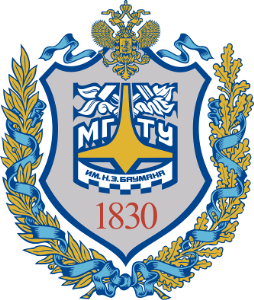 Министерство науки и высшего образования  Российской ФедерацииФедеральное государственное бюджетное образовательное учреждение высшего образования«Московский государственный технический университетимени Н.Э. Баумана(национальный исследовательский университет)»(МГТУ им. Н.Э. Баумана)